ПРОЕКТ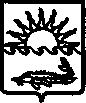 П О С Т А Н О В Л Е Н И ЕАДМИНИСТРАЦИИ МУНИЦИПАЛЬНОГО ОБРАЗОВАНИЯПРИМОРСКО-АХТАРСКИЙ РАЙОНот  __________________                                                                                                 № ________г. Приморско-АхтарскОб утверждении Порядка осуществления контроля за выполнением перевозчиками условий муниципальных контрактов (договоров), свидетельств об осуществлении перевозок по муниципальным пригородным маршрутам регулярных перевозок в муниципальном образовании Приморско-Ахтарский районВ соответствии со статьей 35 Федерального закона  от 13 июля 2015 года № 220-ФЗ «Об организации регулярных перевозок пассажиров и багажа автомобильным транспортом и городским наземным электрическим транспортом в Российской Федерации и о внесении изменений в отдельные законодательные акты Российской Федерации» и статьей 20 Закона Краснодарского края от 21 декабря 2018 года № 3931-КЗ «Об организации регулярных перевозок пассажиров и багажа автомобильным транспортом и городским наземным электрическим транспортом в Краснодарском крае» администрация муниципального образования Приморско-Ахтарский район        п о с т а н о в л я е т:1. Утвердить Порядок осуществления контроля за выполнением перевозчиками условий муниципальных контрактов (договоров), свидетельств об осуществлении перевозок по муниципальным пригородным маршрутам регулярных перевозок в муниципальном образовании Приморско-Ахтарский район.2. Признать утратившими силу постановления администрации муниципального образования Приморско-Ахтарский район:1) от 16 июля 2015 года № 721 «Об утверждении Положения о порядке осуществления контроля за соблюдением перевозчиками условий договоров на осуществление регулярных пассажирских перевозок на муниципальных маршрутах регулярного сообщения муниципального образования Приморско-Ахтарский район»;2) от 27 июля 2018 года № 980 «О внесении изменений в постановление администрации муниципального образования Приморско-Ахтарский район от 16 июля 2015 года № 721 «Об утверждении Положения о порядке осуществления контроля за соблюдением перевозчиками условий договоров на осуществление регулярных пассажирских перевозок на муниципальных маршрутах регулярного сообщения муниципального образования Приморско-Ахтарский район».3. Отделу по взаимодействию с общественными организациями и СМИ, пресс-служба    администрации    муниципального   образования   Приморско-Ахтарский район (Сляднев) официально опубликовать настоящее постановление в периодическом печатном издании – газета «Приазовье».4. Отделу информатизации и связи администрации муниципального образования Приморско-Ахтарский район (Сергеев) разместить настоящее постановление на официальном сайте администрации муниципального образования Приморско-Ахтарский район в информационно-телекоммуникационной сети «Интернет» (http:www.prahtarsk.ru). 5. Контроль за выполнением настоящего постановления возложить на заместителя главы муниципального образования Приморско-Ахтарский район О.И. Кузнецова.6. Постановление вступает в силу после его официального опубликования.Глава муниципального образования Приморско-Ахтарский район 	  М.В. БондаренкоПОРЯДОКосуществления контроля за выполнением перевозчиками условий муниципальных контрактов (договоров), свидетельств об осуществлении перевозок по муниципальным пригородным маршрутам регулярных перевозок в муниципальном образовании Приморско-Ахтарский район1. Общие положения1.1. Настоящий порядок осуществления контроля за выполнением перевозчиками условий муниципальных контрактов (договоров), свидетельств об осуществлении перевозок по муниципальным пригородным маршрутам регулярных перевозок в муниципальном образовании Приморско-Ахтарский район (далее – Порядок) разработан в соответствии со статьей 35 Федерального закона  от 13 июля 2015 года № 220-ФЗ «Об организации регулярных перевозок пассажиров и багажа автомобильным транспортом и городским наземным электрическим транспортом в Российской Федерации и о внесении изменений в отдельные законодательные акты Российской Федерации» и статьей 20 Закона Краснодарского края от 21 декабря 2018 года № 3931-КЗ «Об организации регулярных перевозок пассажиров и багажа автомобильным транспортом и городским наземным электрическим транспортом в Краснодарском крае».1.2. Настоящий Порядок определяет порядок организации контроля за выполнением перевозчиками условий муниципальных контрактов (договоров) заключенных администрацией муниципального образования Приморско-Ахтарский район, или свидетельств об осуществлении перевозок по муниципальным пригородным маршрутам регулярных перевозок в муниципальном образовании Приморско-Ахтарский район, выданных администрацией муниципального образования Приморско-Ахтарский район.1.3. Порядок определяет процедуру проведения уполномоченным органом администрации муниципального образования Приморско-Ахтарский район следующих видов контроля:1) контроль за выполнением перевозчиками, осуществляющими регулярные перевозки пассажиров по регулируемым тарифам, условий муниципального контракта на выполнение работ, связанных с осуществлением регулярных перевозок пассажиров (далее – муниципальный контракт), по муниципальным пригородным маршрутам регулярных перевозок (далее – контроль за выполнением перевозчиками условий муниципального контракта);2) контроль за выполнением перевозчиками, осуществляющими регулярные перевозки пассажиров по нерегулируемым тарифам на основании свидетельства об осуществлении регулярных перевозок (далее – свидетельство) по муниципальным пригородным маршрутам регулярных перевозок в границах муниципального образования Приморско-Ахтарский район (далее – контроль за выполнением перевозчиками условий свидетельства);3) контроль за выполнением перевозчиками условий ранее заключенных и продолжающих действовать договоров на право осуществления регулярных пассажирских перевозок автомобильным транспортом в муниципальном образовании Приморско-Ахтарский район (далее – договор) по муниципальным пригородным маршрутам регулярных перевозок в границах муниципального образования Приморско-Ахтарский район (далее – контроль за выполнением перевозчиками условий договора).1.4. При проведении указанных в пункте 1.2 настоящего Порядка видов контроля уполномоченным органом администрации муниципального образования Приморско-Ахтарский район осуществляется контроль соблюдения перевозчиками следующих требований:1) наличие у перевозчиков максимального количества транспортных средств различных классов, которое разрешается одновременно использовать для перевозок по муниципальным пригородным маршрутам регулярных перевозок  в соответствии с установленным расписанием;2) соблюдение установленного маршрутом регулярных перевозок пути следования транспортного средства и расписания движения на данном маршруте, указанного в приложении к свидетельству, за исключением случаев возникновения заторов либо чрезвычайных ситуаций по маршруту движения, подтвержденных сведениями региональной системы мониторинга транспортных средств, объектов и ресурсов Краснодарского края;3) осуществление передачи в региональную систему мониторинга транспортных средств, объектов и ресурсов Краснодарского края информации о местоположении транспортных средств, используемых для регулярных перевозок пассажиров на муниципальных пригородных маршрутах регулярных перевозок;4) предоставление перевозчиками всем одинаковых условий обслуживания и оплаты проезда, за исключением случаев, когда нормативными правовыми актами установлено предоставление льгот отдельным категориям пассажиров;5) выдача перевозчиками пассажирам билетов за проезд при перевозках на муниципальных пригородных маршрутах регулярных перевозок;6) обеспечение перевозчиками максимально допустимого соотношения между количеством рейсов, не выполненных в течение одного квартала, и количеством рейсов, предусмотренных для выполнения в течение данного квартала по расписанию, не более 10 процентов.1.5. Органом администрации муниципального образования Приморско-Ахтарский район, уполномоченным на осуществление контроля  за выполнением перевозчиками условий муниципальных контрактов (договоров), свидетельств, является отдел ЖКХ и капитального строительства администрации муниципального образования Приморско-Ахтарксий район (далее – Отдел).1.6. Контроль за выполнением перевозчиком условий муниципального контракта (договора), условий свидетельства осуществляется в следующих формах:1) контроль за выполнением перевозчиками условий муниципального контракта (договора), условий свидетельства непосредственно на маршруте (далее – линейный контроль);2) контроль за выполнением перевозчиками условий муниципального контракта (договора), условий свидетельства с использованием региональной системы мониторинга транспортных средств, объектов и ресурсов Краснодарского края (далее – технический контроль).1.7. Контроль за выполнением перевозчиками условий муниципального контракта (договора), условий свидетельства осуществляется в процессе выполнения регулярных перевозок и не должен приводить к нарушению расписания.2. Линейный контроль2.1. Линейный контроль проводится не реже одного раза в год на каждом муниципальном пригородном маршруте регулярных перевозок муниципального образования Приморско-Ахтарский район.2.2. График проведения линейного контроля составляется ежегодно и утверждается заместителем главы муниципального образования Приморско-Ахтарский район, курирующим вопросы транспортного обслуживания населения.В графике проведения линейного контроля указывается:1) дата и время проведения линейного контроля;2) место проведения линейного контроля.2.3. Линейный контроль проводится должностными лицами Отдела в составе группы, состоящей не менее чем из двух человек, на остановочных пунктах по муниципальным пригородным маршрутам регулярных перевозок, на автостанции, а также иных местах не запрещенных Правилами дорожного движения (далее – места остановки). По согласованию линейный контроль проводится совместно с сотрудниками ОГИБДД ОМВД России по Приморско-Ахтарскому району, представителями иных контрольно-надзорных органов.В темное время суток и при недостаточной видимости линейный контроль проводится в местах остановки, имеющих искусственное освещение.2.4. При проведении контрольных мероприятий должностные лица Отдела обязаны иметь при себе служебное удостоверение, выданное администрацией муниципального образования Приморско-Ахтарский район.2.5. После остановки маршрутного транспортного средства, должностное лицо Отдела должно незамедлительно подойти к водителю, представиться, предъявить служебное удостоверение и изложить требование о передаче для проверки следующих документов:1) документ, подтверждающий право осуществления регулярных перевозок по маршруту регулярных перевозок;2) путевой лист.2.6. По результатам линейного контроля должностное лицо отдела составляет акт осмотра транспортного средства (далее – акт). В акте указываются:1) дата, время, место составления;2) номер маршрута, наименование маршрута и регистрационный номер муниципального пригородного маршрута регулярных перевозок;3) фамилия, имя, отчество, должность лиц Отдела, проводивших линейный контроль;4) фамилия, имя, отчество водителя;5) марка, государственный регистрационный знак транспортного средства;6) наименование перевозчика;7) дата, время, место проведения линейного контроля;8) сведения о выявленных нарушениях.2.6. После проведения линейного контроля составляется служебная записка на имя заместителя главы муниципального образования Приморско-Ахтраский район.2.7. По результатам линейного контроля собранные материалы и акты подлежат учету.2.8. При проведении контрольных мероприятий должностные лица Отдела вправе применять технические средства фото- и (или) видеофиксации, а также аудиозаписи.2.9. В случае обнаружения нарушений условий муниципального контракта (договора), свидетельства  перевозчику направляется предписание об устранении нарушений условий муниципального контракта (договора), свидетельства.3. Технический контроль3.1. Контроль за выполнением перевозчиками условий муниципального контракта (договора), условий свидетельства осуществляется  также с использованием региональной системы мониторинга транспортных средств, объектов и ресурсов Краснодарского края.3.2. Отдел осуществляет технический контроль по муниципальным пригородным маршрутам регулярных перевозок с использование региональной системы мониторинга транспортных средств, объектов и ресурсов Краснодарского края.3.3. Отдел использует сведения о нарушениях условий муниципального контракта (договора), условий свидетельства зафиксированных с использованием региональной системы мониторинга транспортных средств, объектов и ресурсов Краснодарского края для принятия мер.3.4. Обстоятельства, зафиксированные с использованием региональной системы мониторинга транспортных средств, объектов и ресурсов Краснодарского края, в части самовольного изменения пути следования на утвержденном маршруте или нарушения расписания движения на маршруте регулярных перевозок, являются основаниями для последующего направления перевозчикам предписаний (требований) об устранении нарушений условий муниципального контракта (договора), условий свидетельства.4. Выдача предписаний (требований) об устранении нарушений  условий муниципального контракта (договора), условий свидетельства4.1. По результатам контроля за соблюдением условий муниципального контракта (договора), условий свидетельства администрация муниципального образования Приморско-Ахтарский район заказным почтовым отправлением не позднее 10 рабочих дней, следующих за днем проведения линейного контроля, или не позднее 5 рабочих дней, следующих за днем проведения технического контроля, направляет перевозчику обязательное к исполнению предписание (требование) об устранении нарушений условий муниципального контракта (договора), условий свидетельства, с указанием срока их исполнения (далее – предписание).Предписание считается врученным перевозчику почтовым отправлением в день его поступления по адресу (адресам), указанным в муниципальном контракте (договоре), или свидетельстве.Предписание может быть также вручено перевозчику или его представителю лично по местонахождению администрации муниципального образования Приморско-Ахтарский район, по месту осуществления перевозок, либо по месту постоянного или временного нахождения перевозчика, его представителя. Вручение предписания удостоверяется подписью перевозчика или его представителя на копии предписания или ином документе, свидетельствующем о вручении предписания.4.2. Основаниями для направления перевозчику предписания являются обстоятельства, установленные в ходе контроля за выполнением перевозчиком условий муниципального контракта (договора), условий свидетельства, предусмотренных разделами 2 и 3 настоящего Порядка.4.3. В предписании указывается:1) обстоятельства, установленные при проведении контроля за выполнением перевозчиками условий муниципального контракта (договора), условий свидетельства, послужившие основание для выдачи предписания;2) меры, которые надлежит принять перевозчику  в целях устранения нарушений и (или) недопущения повторения выявленных нарушений условий муниципального контракта (договора), условий свидетельства;3) срок, в течение которого перевозчиком должны быть приняты меры указанные в подпункте 2 настоящего пункта;4) срок сообщения в администрацию муниципального образования Приморско-Ахтарский район о мерах, принятых перевозчиком в целях устранения и (или) недопущения повторения выявленных нарушений условий муниципального контракта (договора), условий свидетельства;5) предупреждение перевозчика о расторжении муниципального контракта (договора), а также о возможности обращения в суд с заявлением о прекращении действия свидетельства.4.4. Предписание подписывается главой муниципального образования Приморско-Ахтарский район или заместителем главы муниципального образования Приморско-Ахтарский район.4.5. Выданные перевозчикам предписания подлежат учету.Заместитель главы муниципального образования Приморско-Ахтарский район                                                              О.И. КузнецовПереченьлиц, уполномоченных на осуществление контроля  за выполнением перевозчиками условий муниципальных контрактов (договоров), свидетельств об осуществлении перевозок по муниципальным пригородным маршрутам регулярных перевозок в муниципальном образовании Приморско-Ахтарский район1. Начальник отдела ЖКХ и капитального строительства администрации мунципального образования примосрко-Ахтарский район.2. Заведующий сектором дорожного хозяйства и транспорта отдела ЖКХ и капитального строительства администрации муниципального образования Приморско-Ахтарский район.Заместитель главымуниципального образованияПриморско-Ахтарский район                                                              О.И. КузнецовПРИЛОЖЕНИЕУТВЕРЖДЕНпостановлением администрациимуниципального образованияПриморско-Ахтарский районот _______________ №  ________ ПРИЛОЖЕНИЕ к Порядку осуществления контроля за выполнением перевозчиками условий муниципальных контрактов (договоров), свидетельств об осуществлении перевозок по муниципальным пригородным маршрутам регулярных перевозок в муниципальном образовании Приморско-Ахтарский район 